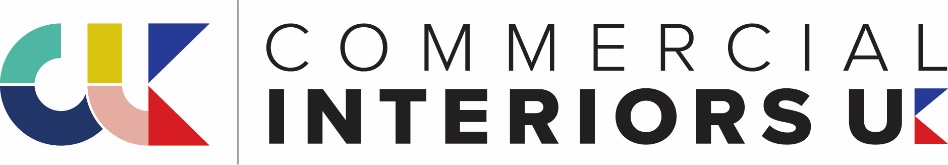 Annual Luncheon Booking Form 2024The Luncheon will be held at The Royal Lancaster, London on Thursday 31st October 2024Booking RequestPlease book          tickets @per ticket £245 + VAT per ticket (£294.00)               Full Name: Company Name: Email Address: Telephone: Accounts email Address:PO reference if required: Please note:  We have a mixture of full tables which cater for 12 or 10 guests and shared tables which cater for 10 guests. Full tables will be allocated on first come first serve basis: Please advise if you have a preferred member company/companies to share a table with: 

Return your completed booking form to Karen Temple by email karen@commercial-interiorsuk.comInvoices will be issued over the next few days once we have received all bookings and confirmed allocations. Payment must be by return to secure your places, the preferred payment is by BACS. ** If a PO is required, please include this information on your booking form and no PO’s can be added once the invoice is raised/sent.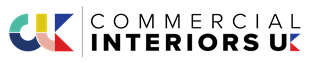 Commercial Interiors UK                 
West Suite, Acorn House, Straight Bit, Flackwell Heath, Bucks. HP10 9LS
T: 01494 896790   E: karen@commercial-interiorsuk.com
W:www.commercial-interiorsuk.com W:www.designinsiderlive.com  